For mere information kontakt:Advokat Anne OsbakNørregade 301165 København K+45 33 14 42 00osbak@osbak.dkwww.osbak.dkAdvokat Jytte LindgaardNiels Hemmingsens Gade 10 1153 København K+45 33 93 03 30jl@nhglaw.dkAdvokat Niels-Erik HansenSankt Nikolaj Vej 8, 2. Sal
1953 Frederiksberg C
+45 60 12 69 42
neh@advokatnehansen.dkwww.advokatnehansen.dkwww.asyladvokat.dkwww.universalrights.dkLæs mere på nettet: Foreningen af udlændingeretsadvokater: www.fauadv.dk FN’s kvindekomite: http://daccess-dds-ny.un.org/doc/UNDOC/GEN/N14/627/90/PDF/N1462790.pdf?OpenElementUdgivet med støtte fra: Kvindernes bygningsfond Information til kvinder der søger asyl i  Danmark Dansk versionFindes også på  Engelsk, Fransk, Arabisk, Russisk and Kinesisk. Kvinder kan søge og opnå asyl af de same grunde som mænd, for eksempel pga. Politisk forfølgelse, men derudover kan der også være risiko for forfølgelse af særlige grunde som kvinde; for eksempel: Kønsbestemt vold Voldtægt og seksuel vold I krigszoner Kvindelig omskæringTvangsægteskabSyreangrebMenneskehandelUdlændingestyrelsen vil  bede dig om at udfylde et ansøgningsskema. Det er vigtigt at skrive om din sag har nogen af de ovenfor nævnte specifikke kvindelige forhold.Under dine samtaler med Udlændingestyrelsen, er det vigtigt, at du fortælle, hvis du bliver forfulgt, fordi du er en kvinde. Når du har forklaret om dine eventuelle skader, kan du nævne Konventionen om afskaffelse af alle former for diskrimination imod kvinder (CEDAW).Artikel 1:Enhver kønsbestemt sondring, udelukkelse eller indskrænkning, hvis virkning eller formål er at svække eller tilsidesætte princippet om, at kvinder på lige fod med mænd uanset ægteskabelig stilling skal have anerkendt, kunne nyde eller udøve menneskerettigheder og grundlæggende frihedsrettigheder på politiske, økonomiske, sociale, kulturelle, borgerlige og alle andre områder.’’Det er vigtigt at forklare, at du vil være i fare, hvis du vender tilbage, fordi du er en kvinde.BEMÆRK: Du kan bede om en kvindelig interviewer og oversætter, hvis du synes det er ubehageligt at fortælle din historie til en mand.Din vej gennem systemet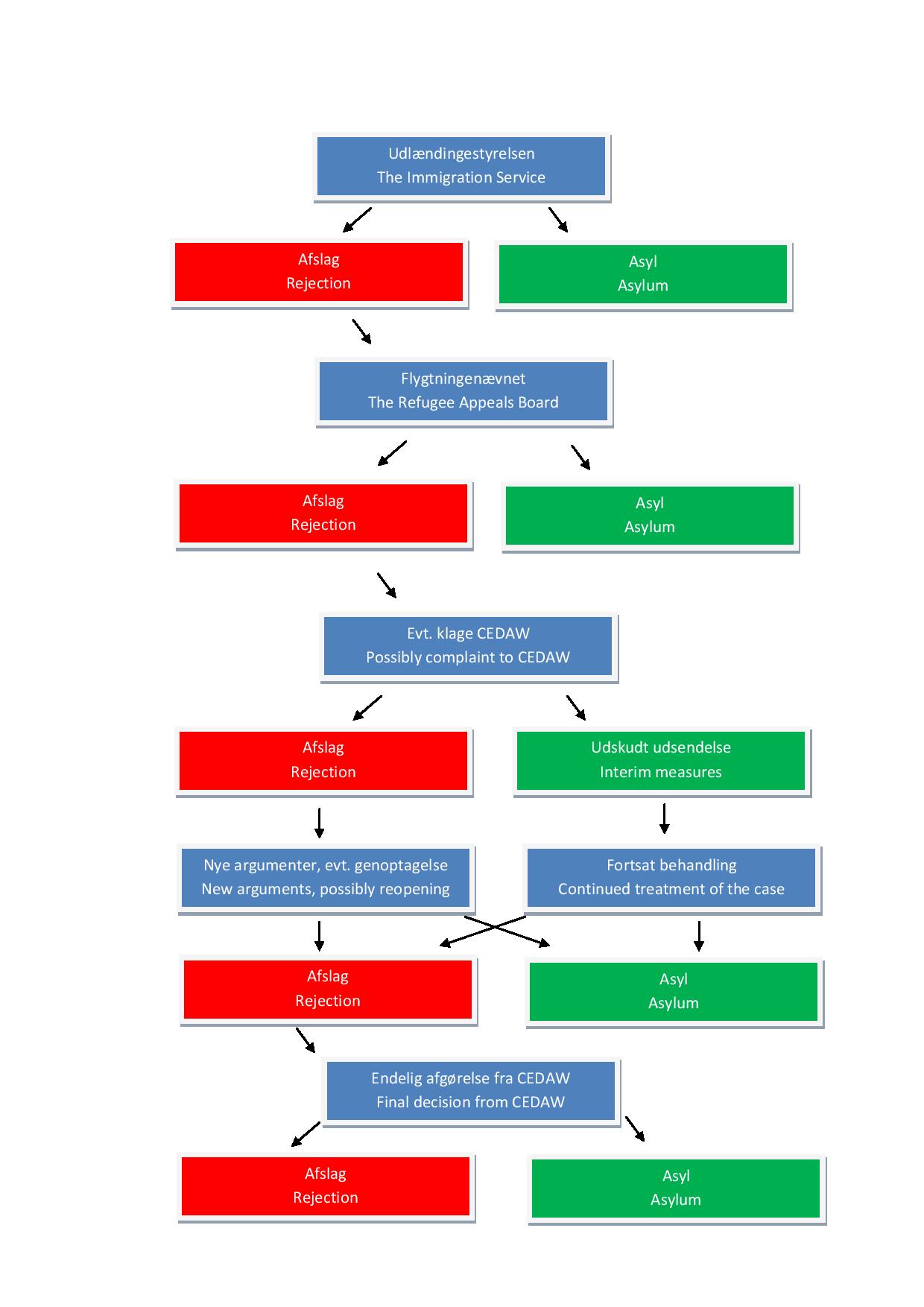 